Year 4 Home Learning Timetable  22.02.21Monday 22nd February Tuesday 23rd  FebruaryWednesday 24th FebruaryThursday 25th FebruaryFriday 26th FebruaryEnglishEnglish – Taking FlightFollow the link https://www.literacyshed.com/takingflight.html to watch the short clip, Taking Flight. Create Tony's internal monologue; taking place in the car on the way to Grandpa's house, whilst Dad is talking to Grandpa and then as the mood changes. You can type your work on Dojo or add a picture to your portfolio if you have written your work.  English – SPAG1)Practice these 5 spellings and put each into a sentence :CentreCentury CertainCircleComplete 2) Complete the SPAG worksheet labelled SPAG-23.02.21You can type your work on Dojo or add a picture to your portfolio if you have written your work.  English – Taking FlightFollow the link https://www.literacyshed.com/takingflight.html to watch the short clip, Taking Flight. Describe one of the adventures in detail.  Start with the line, "I was travelling in the 'Radio-Flyer; when... "You can type your work on Dojo or add a picture to your portfolio if you have written your work.  English – SPAG1)Practice these 5 spellings and put each into a sentence :ConsiderContinueDecideDescribe Different2) Complete the SPAG worksheet labelled SPAG-25.02.21You can type your work on Dojo or add a picture to your portfolio if you have written your work.  English – Taking FlightFollow the link https://www.literacyshed.com/takingflight.html to watch the short clip, Taking Flight. Retell the story from Dad's point of view.  How does he feel when he sees the two of them so dirty?  What goes through his mind to change his mood?You can type your work on Dojo or add a picture to your portfolio if you have written your work.  MathsMultiply and divide by 9 Follow the link https://www.youtube.com/watch?v=cGsrC6ZPVGM for a 9 times table recap and then complete the worksheets labelled ‘Year 4 Maths 22.02.21’ (This can be found on our class webpage and will be uploaded on Dojo)9 times table and division facts Follow the link https://www.youtube.com/watch?v=cGsrC6ZPVGM for a 9 times table recap and then complete the worksheets labelled ‘Year 4 Maths 23.02.21’ (This can be found on our class webpage and will be uploaded on Dojo)Multiply and divide by 7 Follow the link https://www.youtube.com/watch?v=VEnQbnxWtqM&list=PLb7Q5jsm9eh_fdDPQmVpyp4XRu-raUbHc&index=6 for a 7 times table recap and then complete the worksheets labelled ‘Year 4 Maths 24.02.21’ (This can be found on our class webpage and will be uploaded on Dojo)7 times table and division factsFollow the link https://www.youtube.com/watch?v=VEnQbnxWtqM&list=PLb7Q5jsm9eh_fdDPQmVpyp4XRu-raUbHc&index=6 for a 7 times table recap and then complete the worksheets labelled ‘Year 4 Maths 25.02.21’ (This can be found on our class webpage and will be uploaded on Dojo)11 and 12 times table facts Follow the link for a video lessonhttps://vimeo.com/490692507  and then complete the worksheets labelled ‘Year 4 Maths 26.02.21’ (This can be found on our class webpage and will be uploaded on Dojo)Reading Reading for pleasure. Read a book of your choice. Log on to Purple Mash to read a chapter of the book which has been set for you before answering the quiz questions.Reading for pleasure. Read a book of your choice. Log on to Purple Mash to read a chapter of the book which has been set for you before answering the quiz questions.Reading for pleasure. Read a book of your choice. Log on to Purple Mash to read a chapter of the book which has been set for you before answering the quiz questions.Reading for pleasure. Read a book of your choice. Log on to Purple Mash to read a chapter of the book which has been set for you before answering the quiz questions.Reading for pleasure. Read a book of your choice. Log on to Purple Mash to read a chapter of the book which has been set for you before answering the quiz questions.TopicGeography: EuropeEuropean neighbours.Follow the link below for today’s PowerPoint lesson. In this lesson you will be looking at the countries of Europe, their flag, currency (the money they use) and if they have a royal family.https://drive.google.com/file/d/1I0S91gcMff-mNaN88pppskU02kvjokHL/view?usp=sharing After you have gone through the PowerPoint complete the worksheet on Class Dojo, there will be an information sheet also on our class story to help.Science: Sound This term, you will be taught to:identify how sounds are made, associating some of them with something vibratingrecognise that vibrations from sounds travel through a medium to the earfind patterns between the pitch of a sound and features of the object that produced itfind patterns between the volume of a sound and the strength of the vibrations that produced itrecognise that sounds get fainter as the distance from the sound source increasesLook at the clip How sounds are made.https://www.bbc.co.uk/bitesize/topics/zgffr82/articles/zstr2nb
Complete the quiz.Log into Purple Mash to watch the sound slideshow that has been set as a ‘to do’. Finally, create a poster about how sounds are made using pictures and text from BBC and Purple Mash. Post the poster on Dojo.Come and See: RevealFollow the link and listen to John Burland’s hymn – Gather togetherhttps://www.bing.com/videos/search?q=john+burlands+gather+together&docid=608040419198043370&mid=241FC9508E5A01B16F79241FC9508E5A01B16F79&view=detail&FORM=VIRE
Read the REVEAL section. Choose one activity to complete. Post a photo of your work on Dojo.Design Technology: American FoodLook at the American Food Slide Show.Follow the recipe to make apple pie with your parent. Post a photo onto Class Dojo.This activity could be completed any time throughout the week.If you are unable to bake, then watch the slideshow and make notes before posting a photo onto dojo.Computing:Touch TypingLog in to Purple Mash. To Do’s will be set for you. Look at:Posture tipsTyping InstructionsThen move onto First Steps- Home, top and bottom row keys.Complete:3 activities for HOME KEYS3 activities for BOTTOM ROW  KEYSTopicGeography: EuropeEuropean neighbours.Follow the link below for today’s PowerPoint lesson. In this lesson you will be looking at the countries of Europe, their flag, currency (the money they use) and if they have a royal family.https://drive.google.com/file/d/1I0S91gcMff-mNaN88pppskU02kvjokHL/view?usp=sharing After you have gone through the PowerPoint complete the worksheet on Class Dojo, there will be an information sheet also on our class story to help.Science: Sound This term, you will be taught to:identify how sounds are made, associating some of them with something vibratingrecognise that vibrations from sounds travel through a medium to the earfind patterns between the pitch of a sound and features of the object that produced itfind patterns between the volume of a sound and the strength of the vibrations that produced itrecognise that sounds get fainter as the distance from the sound source increasesLook at the clip How sounds are made.https://www.bbc.co.uk/bitesize/topics/zgffr82/articles/zstr2nb
Complete the quiz.Log into Purple Mash to watch the sound slideshow that has been set as a ‘to do’. Finally, create a poster about how sounds are made using pictures and text from BBC and Purple Mash. Post the poster on Dojo.Come and See: RevealFollow the link and listen to John Burland’s hymn – Gather togetherhttps://www.bing.com/videos/search?q=john+burlands+gather+together&docid=608040419198043370&mid=241FC9508E5A01B16F79241FC9508E5A01B16F79&view=detail&FORM=VIRE
Read the REVEAL section. Choose one activity to complete. Post a photo of your work on Dojo.Music: Lean on MeListen to the lyrics of Lean on me by Bill Withers.https://www.youtube.com/watch?v=fOZ-MySzAacSpanish: PuedeLog in to Spanish Angels Home LearningRevise Unit1: Puede (I can…) This can be found in the ‘Entry Level Challenge’Wellbeing/MindfulnessFollow the link: https://youtu.be/KAT5NiWHFIU Zen Den: Superpower Listening.Follow the link:https://youtu.be/b5LLfdhGekAZen Den:  Why are some people mean?Follow the link: http://youtu.be/uUIGKhG_Vq8Zen Den: The Listening GameFollow the link:https://youtu.be/xhWDiQRrC1Y Cosmic Kids Zen Den: The Very Hungry Caterpillar. An activity which is a story incorporating Yoga.Follow the link: https://youtu.be/KAT5NiWHFIU Zen Den:  We're Going on a Bear Hunt.Physical activityPlease find below personal challenges which you can encourage your children to complete!These will be updated weekly and we will promote the activities and challenges through our twitter account, @knowsleyssp , make sure you get involved and tweet us your results!Follow the link:http://knowsleyssp.com/kssp-personal-challenges/Choose a challenge to complete each day.               #StayInWorkOut #StaySafeStayActivePlease find below personal challenges which you can encourage your children to complete!These will be updated weekly and we will promote the activities and challenges through our twitter account, @knowsleyssp , make sure you get involved and tweet us your results!Follow the link:http://knowsleyssp.com/kssp-personal-challenges/Choose a challenge to complete each day.               #StayInWorkOut #StaySafeStayActivePlease find below personal challenges which you can encourage your children to complete!These will be updated weekly and we will promote the activities and challenges through our twitter account, @knowsleyssp , make sure you get involved and tweet us your results!Follow the link:http://knowsleyssp.com/kssp-personal-challenges/Choose a challenge to complete each day.               #StayInWorkOut #StaySafeStayActivePlease find below personal challenges which you can encourage your children to complete!These will be updated weekly and we will promote the activities and challenges through our twitter account, @knowsleyssp , make sure you get involved and tweet us your results!Follow the link:http://knowsleyssp.com/kssp-personal-challenges/Choose a challenge to complete each day.               #StayInWorkOut #StaySafeStayActivePlease find below personal challenges which you can encourage your children to complete!These will be updated weekly and we will promote the activities and challenges through our twitter account, @knowsleyssp , make sure you get involved and tweet us your results!Follow the link:http://knowsleyssp.com/kssp-personal-challenges/Choose a challenge to complete each day.               #StayInWorkOut #StaySafeStayActiveCome and See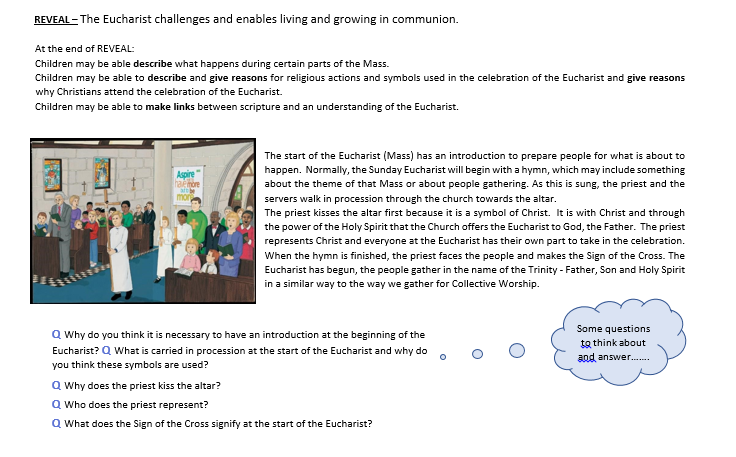 Choose one activity to complete:After reading the words of John Burland’s, ‘Gather together’, write an additional verse to the hymn.  Explain your choice of words and say why they are appropriate. or  Write an account of what happens at the gathering of the Eucharist.Come and SeeChoose one activity to complete:After reading the words of John Burland’s, ‘Gather together’, write an additional verse to the hymn.  Explain your choice of words and say why they are appropriate. or  Write an account of what happens at the gathering of the Eucharist.Come and SeeChoose one activity to complete:After reading the words of John Burland’s, ‘Gather together’, write an additional verse to the hymn.  Explain your choice of words and say why they are appropriate. or  Write an account of what happens at the gathering of the Eucharist.Come and SeeChoose one activity to complete:After reading the words of John Burland’s, ‘Gather together’, write an additional verse to the hymn.  Explain your choice of words and say why they are appropriate. or  Write an account of what happens at the gathering of the Eucharist.Come and SeeChoose one activity to complete:After reading the words of John Burland’s, ‘Gather together’, write an additional verse to the hymn.  Explain your choice of words and say why they are appropriate. or  Write an account of what happens at the gathering of the Eucharist.Come and SeeChoose one activity to complete:After reading the words of John Burland’s, ‘Gather together’, write an additional verse to the hymn.  Explain your choice of words and say why they are appropriate. or  Write an account of what happens at the gathering of the Eucharist.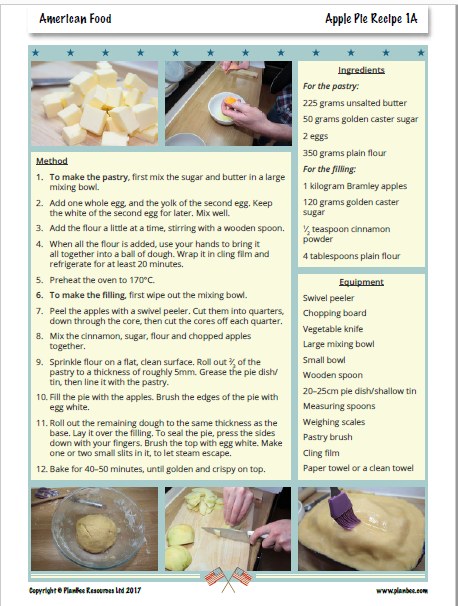 